2015 - 2016 San Antonio Network Network Coordinator Chair  Brian Phillips, BA ’99 - Brian Phillips brianp_23@yahoo.com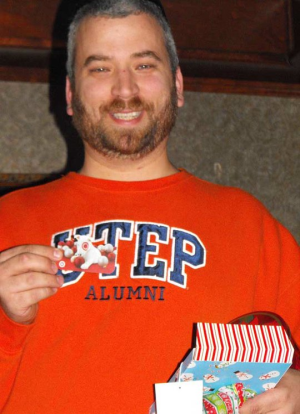 Brian is a 38 year-old native Texan who grew up in Arlington.  Phillips transferred to UTEP in the fall of 1996 from a junior college in Fort Worth.  He obtained his Bachelor of Arts in Communication Studies in 1999 and is a first-generation college graduate.  Brian has made San Antonio home for the past 12 years.  Phillips is currently the marketing manager at Career Point College and handles the advertising, commercial production and other marketing related activities of the college.  Social Media Chair Ray Medrano, P.E. ’89 - RMedrano@pape-dawson.com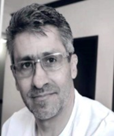 A son of the Sun City, Ray is graduate of Eastwood High School.  He obtained his Bachelors of Science degree in 1989 from UTEP in Civil Engineering and soon after moved to San Antonio to begin his engineering career.  Medrano is a Texas Licensed Professional Civil Engineer.  Since 1996 he has been employed with Pape-Dawson Engineers where he holds the position of Senior Project Engineer for water, wastewater, and water resources projects.  Treasurer Randy Bullis, BBA ‘77 - rbullis@careerpointcollege.edu                                                                                                                                                                                           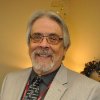 Randy is a native El Pasoan and graduate of Riverside High School Class of 1974 and achieved his BBA in Accounting with Honors in 1977.    After graduating from UTEP he went on to Law School at UT Austin.  Bullis moved to San Antonio in 1999 and currently works at Career Point College, where he has served as a teacher, Business Division Director, Online School Director, and now as Project Manager. Event Coordinator Chair Marcela Licon, BBA ’12 - liconmarcela@gmail.com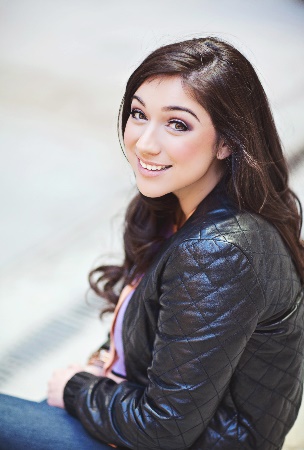 Marcela is an El Paso native and graduate of Maxine L. Silva High School. She obtained her BBA degree in Marketing and International Business in 2012 and began her career in the construction industry. She currently works as Director of Client Relations for MGB Construction and has helped this El Paso-based company substantially grow in San Antonio. She is a member of the National Association of Professional Women, the Society of American Military Engineers, and the Texas Young Professionals.Business Networking ChairBlanca Abbud, BS ’06 - blanca.abbud@trinet.com 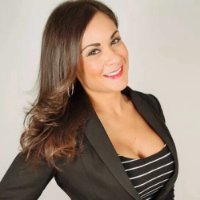 Blanca graduated from UTEP with a BS in Biological Sciences in 2006.  Abbud was born and raised in El Paso then moved to San Antonio in 2007.  She previously worked in the banking and finance industry for 5 years. She now works for TriNet where she specializes in group health benefits, HR, Workers compensation, risk, safety, and compliance.